 Village of Wellsville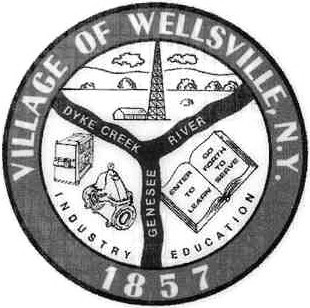 Office of the Clerk23 North Main Street * Wellsville, New York 14895Phone: (585) 596-1754 * FAX: (585) 593-7260711(TDD)VILLAGE BOARD MEETING AGENDA5-23-2022Pledge to the FlagAccept the minutes for the Regular Meeting held on May 9, 2022.VISITORS:MAYOR’S BUSINESS:Request acceptance and approval of Resolution No. 21/22-26, North Main Street Parking Changes. TRUSTEES’ BUSINESS:	PEARSON:Request acceptance and approval of the vouchers as listed in the Abstract of 	Vouchers dated May 23, 2022.Request acceptance and approval of the Treasurer's financial reports, posting 	journal and bank reconciliations for April 2022.MONROE:Nothing to discuss	ROESKE:Request executive session to discuss a contractual issue.FAHS:	1.	Request acceptance and approval of Water, Sewer and Refuse rate changes for 		2022-23 budget year, effective June 1, 2022.POLICE DEPT:	1.	Nothing to discussFIRE DEPT:	1.   Nothing to discussDPW:	1.	Nothing to discussCODE ENFORCEMENT	1.	Nothing to discussATTORNEY:	1.   Nothing to discussTREASURER:	1.	Request approval for 2021-22 budget modifications.	2.	Request approval for Reserve transfers for 2021-22 budget year.